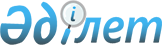 Қобда аудандық мәслихатының 2022 жылғы 28 желтоқсандағы "2023-2025 жылдарға арналған Сөгәлі ауылдық округінің бюджетін бекіту туралы" № 277 шешіміне өзгерістер енгізу туралыАқтөбе облысы Қобда аудандық мәслихатының 2023 жылғы 19 қазандағы № 69 шешімі
      ШЕШТІ:
      1. Қобда аудандық мәслихатының 2022 жылғы 28 желтоқсандағы "2023-2025 жылдарға арналған Сөгәлі ауылдық округінің бюджетін бекіту туралы" № 277 (нормативтік құқықтық актілерді тіркеу Тізілімінде № 176873) шешіміне мынадай өзгерістер енгізілсін:
      2. 1-тармақ жаңа редакцияда жазылсын:
      "1. 2023-2025 жылдарға арналған Сөгәлі ауылдық округінің бюджеті тиісінше 1, 2 және 3 қосымшаларға сәйкес, оның ішінде 2023 жылға мынадай көлемде бекітілсін:
      1) кірістер – 54 556 мың теңге, оның ішінде:
      салықтық түсімдер – 1 240 мың теңге;
      салықтық емес түсімдер – 0 теңге;
      негiзгi капиталды сатудан түсетiн түсiмдер – 0 теңге;
      трансферттер түсімі – 53 316 мың теңге;
      2) шығындар – 54 556 мың теңге;
      3)таза бюджеттік кредиттеу - 0 теңге, оның ішінде:
      бюджеттік кредиттер – 0 теңге;
      бюджеттік кредиттерді өтеу – 0 теңге;
      4) қаржы активтерiмен операциялар бойынша сальдо - 0 теңге, оның ішінде:
      қаржы активтерiн сатып алу - 0 теңге;
      мемлекеттің қаржы активтерін сатудан түсетін түсімдер – 0 теңге;
      5) бюджет тапшылығы (профициті) – 0 теңге;
      6) бюджет тапшылығын қаржыландыру (профицитін пайдалану) – 0 теңге, оның ішінде:
      қарыздар түсімі – 0 теңге;
      қарыздарды өтеу – 0 теңге;
      бюджет қаражатының пайдаланылатын қалдықтары – 0 теңге.".
      2. Көрсетілген шешімдегі 1 қосымшасы осы шешімдегі қосымшаға сәйкес жаңа редакцияда жазылсын..
      3. Осы шешім 2023 жылғы 1 қаңтардан бастап қолданысқа енгізіледі. 2023 жылға арналған Сөгәлі ауылдық округінің бюджеті
					© 2012. Қазақстан Республикасы Әділет министрлігінің «Қазақстан Республикасының Заңнама және құқықтық ақпарат институты» ШЖҚ РМК
				
      Қобда аудандық мәслихатының төрағасы 

Ж. Ергалиев
Қобда аудандық мәслихатының 
2023 жылғы 19 қазандағы 
№ 69 шешіміне қосымшаҚобда аудандық мәслихатының 
2022 жылғы 28 желтоқсандағы 
№ 277 шешіміне 1 қосымша
Санаты
Санаты
Санаты
Санаты
Сомасы, мың теңге
Сыныбы
Сыныбы
Сыныбы
Сомасы, мың теңге
Iшкi сыныбы
Iшкi сыныбы
Сомасы, мың теңге
Сомасы, мың теңге
1
2
3
4
5
І. Кірістер
54556
1
Салықтық түсімдер
1240
1
04
Меншiкке салынатын салықтар
860
1
04
1
Мүлiкке салынатын салықтар
16
1
04
4
Көлiк құралдарына салынатын салық
844
Тауарларға, жұмыстарға және көрсетілетін қызметтерге салынатын ішкі салықтар
380
3
Табиғи және басқа ресурстарды пайдаланғаны үшін түсімдер
380
4
Трансферттердің түсімдері
53316
4
02
Мемлекеттiк басқарудың жоғары тұрған органдарынан түсетiн трансферттер
53316
4
02
3
Аудандардың (облыстық маңызы бар қаланың) бюджетінен трансферттер
53316
Функционалдық топ
Функционалдық топ
Функционалдық топ
Функционалдық топ
Функционалдық топ
Сомасы (мың теңге)
Кіші функция
Кіші функция
Кіші функция
Кіші функция
Сомасы (мың теңге)
Бюджеттік бағдарламалардың әкімшісі
Бюджеттік бағдарламалардың әкімшісі
Бюджеттік бағдарламалардың әкімшісі
Сомасы (мың теңге)
Бағдарлама
Бағдарлама
Сомасы (мың теңге)
Атауы
Сомасы (мың теңге)
1
2
3
4
5
6
II. Шығындар
54556
01
Жалпы сипаттағы мемлекеттiк қызметтер
28254
1
Мемлекеттiк басқарудың жалпы функцияларын орындайтын өкiлдi, атқарушы және басқа органдар
28254
124
Аудандық маңызы бар қала, ауыл, кент, ауылдық округ әкімінің аппараты
28254
001
Аудандық маңызы бар қала, ауыл, кент, ауылдық округ әкімінің қызметін қамтамасыз ету жөніндегі қызметтер
28190
022
Мемлекеттік органның күрделі шығыстары
64
07
Тұрғын үй-коммуналдық шаруашылық
25402
2
Коммуналдық шаруашылық
24789
124
Аудандық маңызы бар қала, ауыл, кент, ауылдық округ әкімінің аппараты
24789
014
Елді мекендерді сумен жабдықтауды ұйымдастыру
24789
3
Елді-мекендерді көркейту
613
124
Аудандық маңызы бар қала, ауыл, кент, ауылдық округ әкімінің аппараты
613
008
Елдi мекендердегі көшелердi жарықтандыру
378
011
Елдi мекендердi абаттандыру және көгалдандыру
235
12
Көлiк және коммуникация
900
1
Автомобиль көлiгi
900
124
Аудандық маңызы бар қала, ауыл, кент, ауылдық округ әкімінің аппараты
900
013
Аудандық маңызы бар қалаларда, ауылдарда, кенттерде, ауылдық округтерде автомобиль жолдарының жұмыс істеуін қамтамасыз ету
900
ІІІ. Таза бюджеттік кредиттеу
0
Бюджеттік кредиттер
0
ІV. Қаржы активтерімен жасалатын операциялар бойынша сальдо
0
Қаржы активтерін сатып алу
0
V. Бюджет тапшылығы
0
VI. Бюджет тапшылығын қаржыландыру (профицитін пайдалану)
0
Функционалдық топ
Функционалдық топ
Функционалдық топ
Функционалдық топ
Функционалдық топ
Сомасы (мың теңге)
Кіші функция
Кіші функция
Кіші функция
Кіші функция
Сомасы (мың теңге)
Бюджеттік бағдарламалардың әкімшісі
Бюджеттік бағдарламалардың әкімшісі
Бюджеттік бағдарламалардың әкімшісі
Сомасы (мың теңге)
Бағдарлама
Бағдарлама
Сомасы (мың теңге)
Атауы
Сомасы (мың теңге)
1
2
3
4
5
6
8
Бюджет қаражатының пайдаланылатын қалдықтары
0
01
Бюджет қаражаты қалдықтары
0
1
Бюджет қаражатының бос қалдықтары
0
01
Бюджет қаражатының бос қалдықтары
0